Białogard, dnia ………………...............................................(imię i nazwisko)..............................................................................................(adres zamieszkania)……………………………………………..(telefon kontaktowy)										Burmistrz BiałogarduW N I O S E KO PRZEKSZTAŁCENIE PRAWA UŻYTKOWANIA WIECZYSTEGO W PRAWO WŁASNOSCI NIERUCHOMOSCIWnoszę o przekształcenie prawa użytkowania wieczystego w prawo własności działki gruntu oznaczonej                       w ewidencji gruntów numerem .......................... o powierzchni ...................... położonej w obrębie .............. miasta Białogard przy ul. .........................................................., dla której prowadzona jest w Sądzie Rejonowym w Białogardzie Wydział Ksiąg Wieczystych księga wieczysta KW nr ............................................Sposób uiszczenia opłaty za przekształcenie prawa użytkowania wieczystego w prawo własności:a) jednorazowo,b) w ratach rocznych - .............. rat (nie dłuższy niż 20 lat).………………………………………..............................................................Podpisy wnioskodawcówZałączniki: - aktualny odpis z księgi wieczystej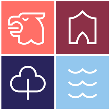 URZĄD MIASTA BIAŁOGARD ul. 1 Maja 18Wydział  Gospodarki Nieruchomościami tel.  943579154GN -2